FCC Česká republika, s.r.o. (dříve A.S.A. ) provozovna ŘíčanyPolitických vězňů 1233251 01 Říčany tel. 323 601 617Svoz nebezpečného odpadu:  21. května 2018 a 21. září 2018Svoz pneumatik:	22. června 2018	stanoviště zůstávají stejnáNebezpečné odpady a pneumatiky musí být na určeném stanovišti do 7 hodin ráno svozového dne.Nadále zůstává týdenní svoz popelnic – každou středu.Do konce března platí modrá známka roku 2017. Od 1. dubna 2018 budou popeláři kontrolovat vylepení modré známky pro r. 2018.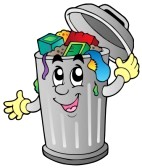 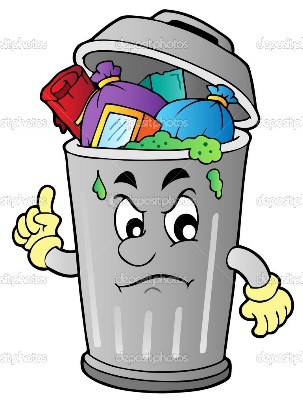 